BMEGEÁTBKSD BSc Szakdolgozat FELADATKiírás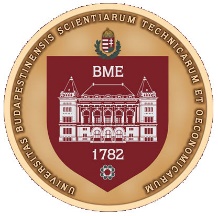 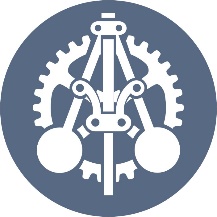 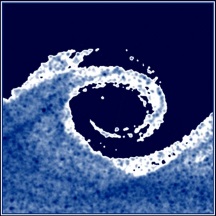 Budapesti Műszaki és Gazdaságtudományi EgyetemGépészmérnöki KarÁramlástan Tanszék„Ae” épület  www.ara.bme.huAZONOSÍTÁSNév(kód):    Hallgató pontos hivatalos neve (ABC123)Azonosító:   11 jegyű oktatási azonosítóA szakdolgozat tanszéki azonosító száma:GEÁT-2023-24-1-A?0-??-ABC123 (okt felelős tölti ki)AZONOSÍTÁSSzak:              pl.Gépészmérnöki alapképzési szakSpecializáció megnevezése és kódja:AZONOSÍTÁSKépzéskód:   pl.2N-AG0pl.  Folyamattechnika spec. (2N-AG0-FT)Gépészeti fejlesztő spec. (2N-AG0-GF)Gépészeti modellező spec. (2N-AM0-GM)(egy maradhat, a többi törlendő!)AZONOSÍTÁSSzakdolgozatot kiadó tanszék:                        Áramlástan TanszékZáróvizsgát szervező tanszék:pl. Hidrodinamikai Rendszerek TanszékMűszaki Mechanikai Tanszék(egy maradhat, a többi törlendő!)AZONOSÍTÁSTémavezető: Témavezető pontos neve, beosztása (NEPTUNkód, e-mail, telefon)Azonosító:     11 jegyű oktatási azonosító számaTémavezető: Témavezető pontos neve, beosztása (NEPTUNkód, e-mail, telefon)Azonosító:     11 jegyű oktatási azonosító számaFELADATCímA szakdolgozat feladat MAGYAR nyelvű címe (lehetőleg tömör, rövid, 1, max.1,5 sor !) helyesírás!A szakdolgozat feladat ANGOL nyelvű címe (lehetőleg tömör, rövid, 1, max1,5 sor !) spell check!FELADATRészletes feladatok1. ………2. ……..… A szakdolgozat dokumentációját az aktuális formai és tartalmi követelmények figyelembevételével készítse el!(A túloldalon folytatható.)FELADATHelyA szakdolgozat készítés helye:	 Cégnév, egyébként pedig: Áramlástan Tanszék, Gépészmérnöki Kar, Budapesti Műszaki és Gazdaságtudományi Egyetem	Cég hivatalos címe, egyébként pedig: H-1111 Budapest, Bertalan Lajos u. 4-6. BME „Ae” épületKonzulens:  Név, beosztás (+ email, telszám) Ha cégnév van, akkor a külső konzulens neve, beosztása (+ email, telszám) vagy ha nem céges hanem tanszéki belső konzulens is van, akkor a tanszéki belső konzulens neve, beosztása (e-mail címe, tel. száma, NEPTUN kódja), ha nincs semmilyen konzulens, akkor csak ki kell húzni, egy „-„ jelet kell ide tenni!Záróvizsga1. záróvizsga tárgy(csoport)2. záróvizsga tárgy(csoport)3. záróvizsga tárgy(csoport)ZáróvizsgaZV tárgy(csoport)névés kód + kreditZV tárgy(csoport)névés kód + kreditZV tárgy(csoport)névés kód + kreditZáróvizsgaZVEGE?????? (n kr)ZVEGE?????? (n kr)ZVEGE?????? (n kr)HitelesítésFeladat kiadása:2023. szeptember 4.2023. szeptember 4.Beadási határidő:Beadási határidő:2023. december 8.HitelesítésÖsszeállította:Összeállította:Ellenőrizte:Ellenőrizte:Jóváhagyta:Jóváhagyta:Hitelesítés…………………………………………………témavezető…………………………………………………témavezetőPH.…………………………………………………tanszékvezető/tanszékvezető-h.PH.…………………………………………………tanszékvezető/tanszékvezető-h.PH.…………………………………………………dékán/dékánhelyettesPH.…………………………………………………dékán/dékánhelyettesHitelesítésAlulírott, a feladatkiírás átvételével egyúttal kijelentem, hogy a Szakdolgozat készítés c. tantárgy előkövetelményeit maradéktalanul teljesítettem. Ellenkező esetben tudomásul veszem, hogy a jelen feladatkiírás és a tárgy felvétele érvényét veszti. Budapest, 2023. szeptember 4.	………………………………………………………..	hallgatóAlulírott, a feladatkiírás átvételével egyúttal kijelentem, hogy a Szakdolgozat készítés c. tantárgy előkövetelményeit maradéktalanul teljesítettem. Ellenkező esetben tudomásul veszem, hogy a jelen feladatkiírás és a tárgy felvétele érvényét veszti. Budapest, 2023. szeptember 4.	………………………………………………………..	hallgatóAlulírott, a feladatkiírás átvételével egyúttal kijelentem, hogy a Szakdolgozat készítés c. tantárgy előkövetelményeit maradéktalanul teljesítettem. Ellenkező esetben tudomásul veszem, hogy a jelen feladatkiírás és a tárgy felvétele érvényét veszti. Budapest, 2023. szeptember 4.	………………………………………………………..	hallgatóAlulírott, a feladatkiírás átvételével egyúttal kijelentem, hogy a Szakdolgozat készítés c. tantárgy előkövetelményeit maradéktalanul teljesítettem. Ellenkező esetben tudomásul veszem, hogy a jelen feladatkiírás és a tárgy felvétele érvényét veszti. Budapest, 2023. szeptember 4.	………………………………………………………..	hallgatóAlulírott, a feladatkiírás átvételével egyúttal kijelentem, hogy a Szakdolgozat készítés c. tantárgy előkövetelményeit maradéktalanul teljesítettem. Ellenkező esetben tudomásul veszem, hogy a jelen feladatkiírás és a tárgy felvétele érvényét veszti. Budapest, 2023. szeptember 4.	………………………………………………………..	hallgatóAlulírott, a feladatkiírás átvételével egyúttal kijelentem, hogy a Szakdolgozat készítés c. tantárgy előkövetelményeit maradéktalanul teljesítettem. Ellenkező esetben tudomásul veszem, hogy a jelen feladatkiírás és a tárgy felvétele érvényét veszti. Budapest, 2023. szeptember 4.	………………………………………………………..	hallgatóFELADAT RÉSZLETEÉSE (folytatás)CímTÖRLENDŐ EZ A  SZÜVEG, DE A CELLA NEM! Ha folytatódik a kiírás, akkor ide is átmásolni a szakdolgozat feladat magyar címétés a szakdolgozat ANGOL címét, különben üresen hagyni ezt a cellát, ez a szöveg is törlendő!FELADAT RÉSZLETEÉSE (folytatás)Részletes feladatok (folyt.)TÖRLENDŐ EZ A  SZÜVEG, DE A CELLA NEM! Ha előző oldalra nem fér ki, és itt folytatódnak a feladatkiírás pontjai, akkor ebben a cellában folytassa a feladat részletezését, különben üresen kell hagyni ezt a cellát, ez szöveg is törlendő!TÉMAVEZETŐI ÉS BÍRÁLÓI ÉRTÉKELÉSTÉMAVEZETŐTémavezetői elfogadási nyilatkozat:A beadott Szakdolgozat aBudapesti Műszaki és Gazdaságtudományi Egyetem Áramlástan Tanszékáltal előírt valamennyi tartalmi és formai követelményeknek maradéktalanul eleget tesz.A Szakdolgozatot bírálatra és nyilvános védésre alkalmasnak tartom.Témavezetői értékelés:A Szakdolgozat minősítésére a témavezető által javasolt érdemjegy* és értékelés (0-100%)**:………………………………….……………....                                          ……………….%* Kérem, a felsoroltak közül válasszon:  jeles (5), jó (4), közepes (3), elégséges (2), elégtelen (1)           **: lásd ÉrtékelőlapDátum: Budapest, 2023. december 8.Témavezető aláírása:…………………………………………………………………….……………………………………TÉMAVEZETŐI ÉS BÍRÁLÓI ÉRTÉKELÉSBÍRÁLÓBírálói értékelés:A Szakdolgozat minősítésére a bíráló által javasolt érdemjegy* és értékelés (0-100%)**:………………………………….……………....                                          ……………….%* Kérem, a felsoroltak közül válasszon:   jeles (5), jó (4), közepes (3), elégséges (2), elégtelen (1)           **: lásd ÉrtékelőlapDátum: Budapest, ………………………………….Bíráló neve és aláírása:……………………………………………………………………………………..…………………